 МИНИСТЕРСТВО ОБРАЗОВАНИЯ И НАУКИРЕСПУБЛИКИ КАЗАХСТАННАЦИОНАЛЬНЫЙ ЦЕНТР ТЕСТИРОВАНИЯВНЕШНЯЯ ОЦЕНКА УЧЕБНЫХ ДОСТИЖЕНИЙ(апробация 4 класс)КНИЖКА - ВОПРОСНИКВАРИАНТ   201Ф.И.О.   __________________________________________________________Город (Область)  ___________________________________________________Район  ____________________________________________________________Школа ______________________________Класс ________________________Подпись учащегося  _________________2016ВНИМАНИЕ!Книжка-вопросник содержит тестовые задания по предметам: математика и литературное чтение.Время тестирования – 70 минут (1 час 10 минут).Начинать отвечать можно с любого предмета.По предмету литературное чтение даны 2 текста, к каждому тексту по  3 тестовых задания. Каждое задание требует выбора единственного правильного ответа из четырех предложенных вариантов ответов.Выбранный ответ нужно отмечать на листе ответов путем полного закрашивания соответствующего кружка.Все необходимые расчеты можно производить на свободных местах книжки-вопросника.Нужно внимательно заполнить все секторы листа ответов.После завершения тестирования книжка-вопросник и лист ответов должны быть сданы дежурному по аудитории.Во время тестирования запрещается:Выходить из аудитории без разрешения.Пересаживаться с места на место.Обмениваться материалами тестирования.Использовать сведения, раскрывающие содержание тестов и кодов правильных ответов к ним.Пользоваться информационными материалами, электронными записными книжками, калькуляторами, телефонами и др. средствами коммуникации.МАТЕМАТИКАЛИТЕРАТУРНОЕ ЧТЕНИЕ 1. Уменьшаемое 182000, значение разности 164000. ВычитаемоеA) 17000B) 19000C) 20000D) 18000 2. Значение выражения: 253 457– 400 – 50 – 7A) 252 000B) 253 450C) 210 000D) 253 000 3. Увеличь  число 687 в 10 разA) 6087 B) 6870C) 6007  D) 6807  4. Сравни выражения: а : 255 * а : 455A) =B) <C) :D) > 5. Используя таблицу, реши задачуA) B) C) D) 21 кг 6. Используя таблицу, реши задачуA) 3000B) 4000C) 5000D) 2000 7. Радиус окружности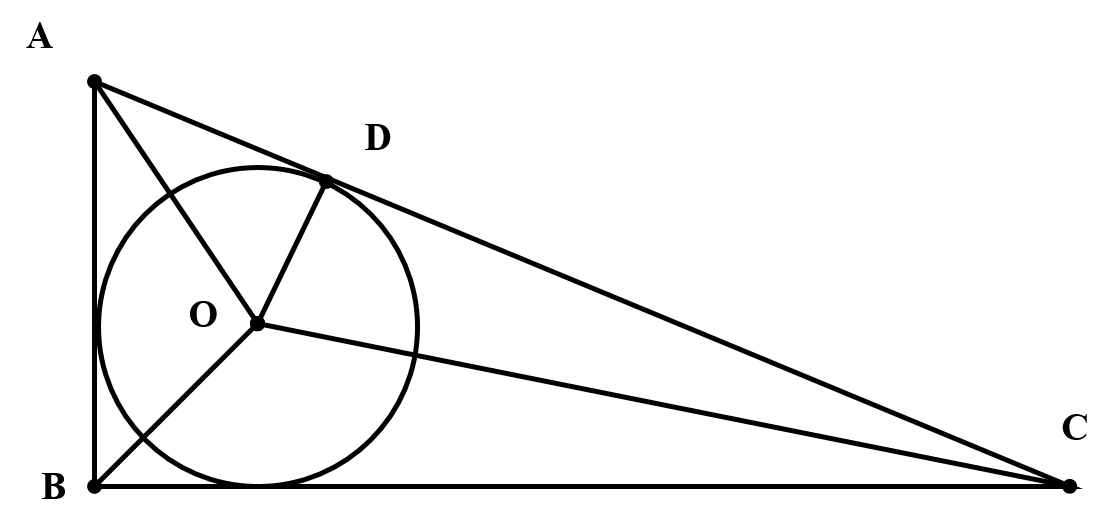 A) OBB) OCC) ODD) OA 8. Количество цифр в значении частного 72072 : 8A) 5B) 4C) 2D) 3 9. Значения выражения: 1 000000 – 564312 + 1056 A) 435688B) 436744C) 435788D) 44568810. Гепард двигался 2 часа со скоростью 90 км/ч, а затем 1 час со скоростью      110 км/час. Какой путь проделал гепард?A) 280 кмB) 190 кмC) 290 кмD) 180 км11. При очистке озера один насос выкачал 720 ведер воды за 9 мин, а другой выкачал 630 ведер воды за 7 минут. Сколько ведер воды выкачают оба насоса за 1 минуту?A) 170 B) 80C) 180D) 9012. Объём куба равен 216 м3, его ребро A) 6 смB) C) D) 13. Число надо увеличить на 75, чтобы получить число, равное разности чисел 960 и 350A) 535B) 635C) 545D) 43514. По диаграмме определи, кто и на сколько больше пропустил занятияA) Кайрат пропустил на 5 занятий большеB) Саша и Кайрат не пропускали занятияC) Саша пропустил на 5 занятий большеD) Саша и Кайрат пропустили одинаковое количество занятий15. Детям раздали на обед 17 яблок, причём 4 ребёнка съели по 2 яблока, а       остальные по 3. Сколько детей ели яблоки?A) 8B) 5C) 7D) 6ТЕСТ ПО ПРЕДМЕТУ МАТЕМАТИКА ЗАВЕРШЁН 1. Народная пословица гласит:« От Родины веет ...»A) добромB) солнцемC) ветромD) теплом 2. В те далёкие времена, жил в Афинах великий Дедал и считал народ егоA) мудрым человекомB) великим художникомC) громкоголосым певцом D) талантливым поэтом 3. Строка из басни «Ты все пела? Это дело: Так поди же попляши»A) Слон и МоськаB) Петушок и КукушкаC) Стрекоза и МуравейD) Лебедь, Щука и Рак 4. Козетта назвала куклу A) АзельмаB) КатеринаC) ЭпонинаD) Мэрей 5. Дедушка Мартын Лодыжкин  любил, как живое существо A) гитаруB) гуслиC) скрипкуD) шарманку 6. Личностные качества героя ГераклаA) трусость и лживостьB) лень и находчивостьC) смелость и находчивость D) предательство и смелость 7. Литературное произведение, написанное для театрального представленияA) рассказB) песняC) пьесаD) басня 8. «Дедушка одной рукой непрерывно вертел ручку шарманки, а другой бросал мальчику разные предметы, которые тот подхватывал на лету». Эти строки из произведенияA) «Белый Бим чёрное ухо»B) «Белый пудель»C) «Заячьи лапы»D) «Дедушка Мазай и зайцы»  9. Пословица к басне А.Крылова  «Стрекоза и муравей» A) Завистливые глазки все съесть хотят.B) Ленивому все некогда.C) Как волка не корми, он все в лес смотрит.D) От неумелого лесоруба деревья плачут.        Инструкция: «Внимательно прочитайте текст и правильно выполните задания к тексту». Еловая кашаУ всех день рождения – радость. А у клестят – беда. Ну что за радость вылупиться зимой? Мороз, а ты голышом. Один затылок пухом прикрыт.У всех птиц родители как родители, детей летом выводят, когда тепло и сытно. Одним клестам законы не писаны. Угораздило же высидеть клестят зимой, да ещё двадцать девятого февраля! Что это за день рождения, который бывает один раз за четыре года? Прямо хоть плачь: ни зелени, ни гусеничек; снег, холод...А родители хоть бы что!Вон папа-клёст – сидит себе на ёлке и песни поёт. А у самого пар из клюва. Будто трубку курит.Это я так про клестят думаю.Только вижу, что сами клестята живут, не тужат!Клестята кашу едят. Хороша каша из еловых семян! Каши наедятся – и спать. Снизу гнездо – как пуховая перинка, сверху мама – как перяное одеяльце. А изнутри каша греет. Ёлка клестят баюкает, ветер им песни мурлычет.Немного дней прошло – выросли клестята. Ни горлышки не застудили, ни носы не отморозили. Да толстые такие, что в гнезде тесно. И неугомонные: чуть из гнезда не вываливаются.Это, наверное, всё от забот маминых и от еловой каши. А ещё от яркого солнышка и морозного ветра.Нет, день рождения – всегда счастливый день. Пусть даже зима и мороз. Пусть даже двадцать девятого февраля. Всё равно!                                                                             (Н. Сладков «Еловая каша»)     10. День рождения клестят вA) февралеB) мартеC) январеD) декабре11. Вид леса, где обитают клестыA) хвойныйB) лиственныйC) смешанныйD) березовый12. Предложение, где содержится олицетворениеA) Снизу гнездо – как пуховая перинка, сверху мама – как перяное одеяльце.B) Ёлка клестят баюкает, ветер им песни мурлычет.C) Немного дней прошло – выросли клестята.D) Пусть даже двадцать девятого февраля.       Инструкция: «Внимательно прочитайте текст и правильно выполните задания к тексту». Письмо  Здравствуй, друг Серёга! Пишет тебе Юра Шурупов. Как я уже тебе писал раньше, я отдыхаю у бабушки в деревне. Здесь хорошо. Щебечут птицы, мычат коровы.  Деревня находится недалеко от станции. Моя бабушка работает в совхозном огороде. Чего только здесь не растёт! Недавно с огорода собрали моркови 176 килограммов, капусты на 468 килограммов больше, чем моркови, а картофеля на 750 килограммов больше, чем моркови и капусты, вместе взятых. Представляешь, сколько собрали овощей! Ты спрашиваешь в письме, какой глубины речка и есть ли ягоды в лесу. На это я тебе ответить не могу, так как купаться и ходить в лес некогда: целыми днями я решаю разные задачи. Ты же знаешь, что по математике у меня сплошные двойки, потому что на уроках я играл в «крестики-нолики» и в «морской бой». Вот я и взялся за ум. Я уже решил из учебника 34 задачи, что составляет 2/5 от всех задач. Как видишь, Серёга, мне не до отдыха! Ну, ничего, в сентябре отдохну! Вот и всё. Как твои дела? Как отдыхаешь? Пиши. Больше писать нечего. Пойду, отнесу это письмо на почту. Почта находится от нашего дома на расстоянии 5 километров. Если я буду идти со скоростью 3 километра в час, то я дойду до почты за 100 минут.            Твой друг Юра Шурупов. (Л.Каминский «Смешные рассказы о школе») 13. Деревня находитсяA) недалеко от лесаB) недалеко от станцииC) за лесомD) у реки14. Игра на уроках привела к тому, что Юра A) хорошо стал решать задачиB) узнал много новогоC) научился решать задачи D) стал неуспевающим по математике15. Всего с огорода собрали овощейA) 2 т 390 кгB) 1 т 570 кгC) 23 т 90 кгD) 15 т 70 кгТЕСТ ПО ПРЕДМЕТУ ЛИТЕРАТУРНОЕ ЧТЕНИЕ ЗАВЕРШЁН